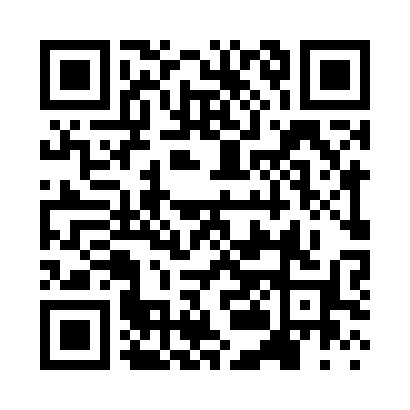 Prayer times for Mary, TurkmenistanWed 1 May 2024 - Fri 31 May 2024High Latitude Method: NonePrayer Calculation Method: Muslim World LeagueAsar Calculation Method: ShafiPrayer times provided by https://www.salahtimes.comDateDayFajrSunriseDhuhrAsrMaghribIsha1Wed4:195:5712:504:377:439:152Thu4:175:5612:504:377:449:173Fri4:165:5512:504:387:459:184Sat4:145:5412:494:387:469:195Sun4:135:5312:494:387:479:206Mon4:115:5212:494:387:479:227Tue4:105:5112:494:387:489:238Wed4:085:5012:494:387:499:249Thu4:075:4912:494:397:509:2610Fri4:055:4812:494:397:519:2711Sat4:045:4712:494:397:529:2812Sun4:035:4612:494:397:539:2913Mon4:015:4512:494:397:549:3114Tue4:005:4412:494:407:559:3215Wed3:595:4312:494:407:559:3316Thu3:585:4212:494:407:569:3417Fri3:565:4212:494:407:579:3618Sat3:555:4112:494:407:589:3719Sun3:545:4012:494:417:599:3820Mon3:535:3912:494:418:009:3921Tue3:525:3912:494:418:009:4022Wed3:515:3812:494:418:019:4223Thu3:505:3712:494:418:029:4324Fri3:495:3712:504:428:039:4425Sat3:485:3612:504:428:049:4526Sun3:475:3612:504:428:049:4627Mon3:465:3512:504:428:059:4728Tue3:455:3512:504:428:069:4829Wed3:445:3412:504:438:069:4930Thu3:435:3412:504:438:079:5031Fri3:435:3312:504:438:089:51